Жас ұрпақ – Мәңгілік ел тірегіГородское онлайн мероприятие клуба «Адал Ұрпақ»Коррупция - это негативное явление. От молодого поколения страны, зависит — в каком государстве мы будем жить: честном или коррумпированном? В учреждениях образованиях в результате совместной работы администрации, классных руководителей, школьного самоуправления и всего коллектива должна формироваться личность, которая будет наполнена знаниями об опасности, которую представляет собой коррупция, личность, которая готова будет сказать коррупции: «Нет!». Антикоррупционное воспитание новое направление в современной школе. Обычно, в самом словосочетании видят очередную бюрократическую формулировку, за которой ничего не стоит. Так ли это? Каким образом можно бороться с этим антисоциальным явлением в рамках школы? Об этом шел разговор на городском Фестивале школьных добровольных клубов «Адал Ұрпақ», который был проведен 29.10 2021 года в онлайн режиме. Открыла Фестиваль главный специалист городского отдела образования Садвакасова О.К.. Ольга Константиновна обратила внимание участников на роль подрастающего поколения в борьбе против коррупции. Учащиеся школ города посмотрели и прослушали фрагменты выступления Президента РК Токаева К.-Ж.К. на совещаниях по вопросам противодействия коррупции. В работе Фестиваля принял участие главный специалист юридического отдела акимата г. Балхаш Садырбаев У.М.. Продолжилась работа Фестиваля в сессионных залах, организаторами которой были школьные парламенты школы №10, школы- лицей №17 (школы с русским языком обучения). «Сегодня, школьники- это организованная, социально-активная часть населения страны, города, именно, мы являемся генератором новых идей, жизненной силой и энергией общества. Только воспитанное на основе общечеловеческих и национальных ценностей молодое поколение достигнет высоких целей, возлагаемых на них старшим поколением» - отметил в своем выступлении депутат фракции права и порядка ОШ №10 Бойко Даниил. На фестивале выступила агитбригада школы №10 с программой «Біз Адал Ұрпақ!». В школах города активно внедряется «Программа формирования антикоррупционной культуры в школьной среде в контексте духовно - нравственного и гражданско-патриотического воспитания», разработанная Министерством образования и науки Республики Казахстан совместно с Агентством Республики Казахстан по делам государственной службы и противодействию коррупции. Согласно плану программы, в школах созданы добровольные клубы «Адал Ұрпақ», в которых ведутся комплексные мероприятия по формированию чувств патриотизма и антикоррупционной культуры у подрастающего поколения. О деятельности клубов и новых формах работы рассказали представители школьного парламента школы - лицей №17. Данный Фестиваль способствовал становлению и развитию высоконравственных, ответственных, инициативных и социально компетентных граждан и патриотов Независимого Казахстана Будем всегда патриотами своей страны! Только вместе мы остановим коррупцию! Мы призываем всех быть честными и неподкупными в своей в жизни!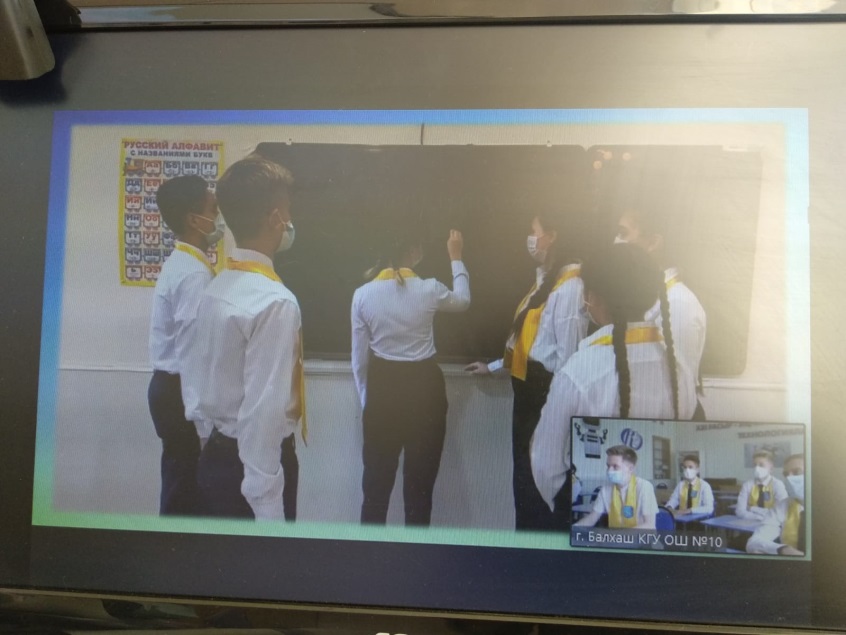 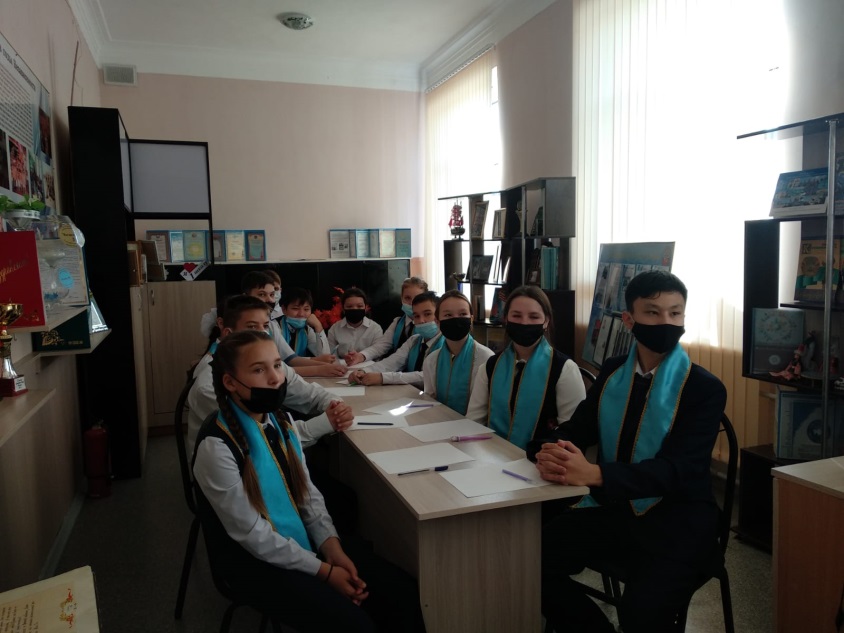 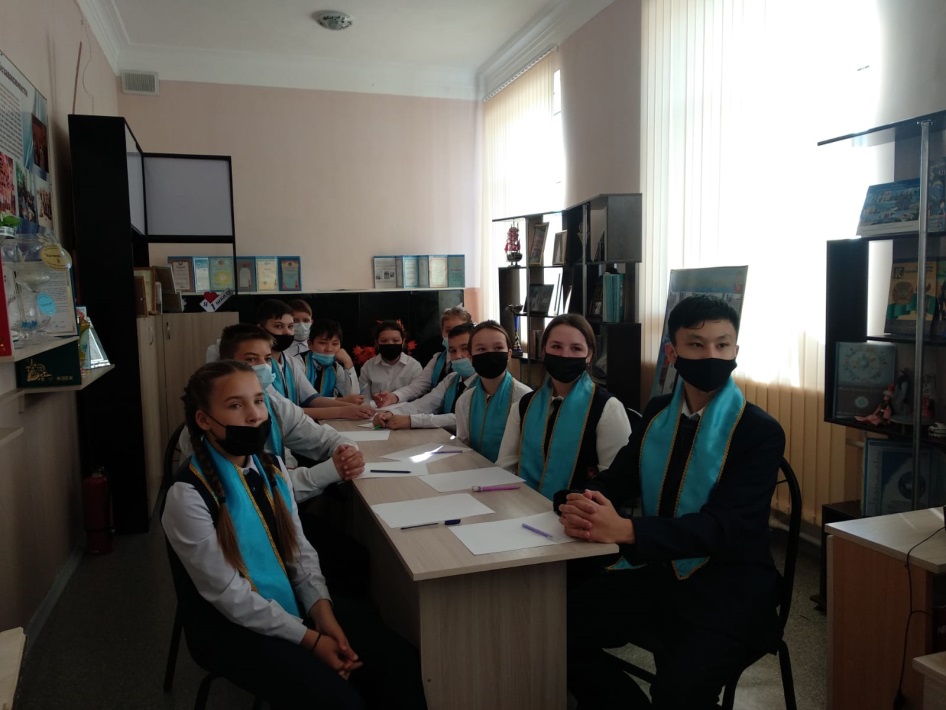 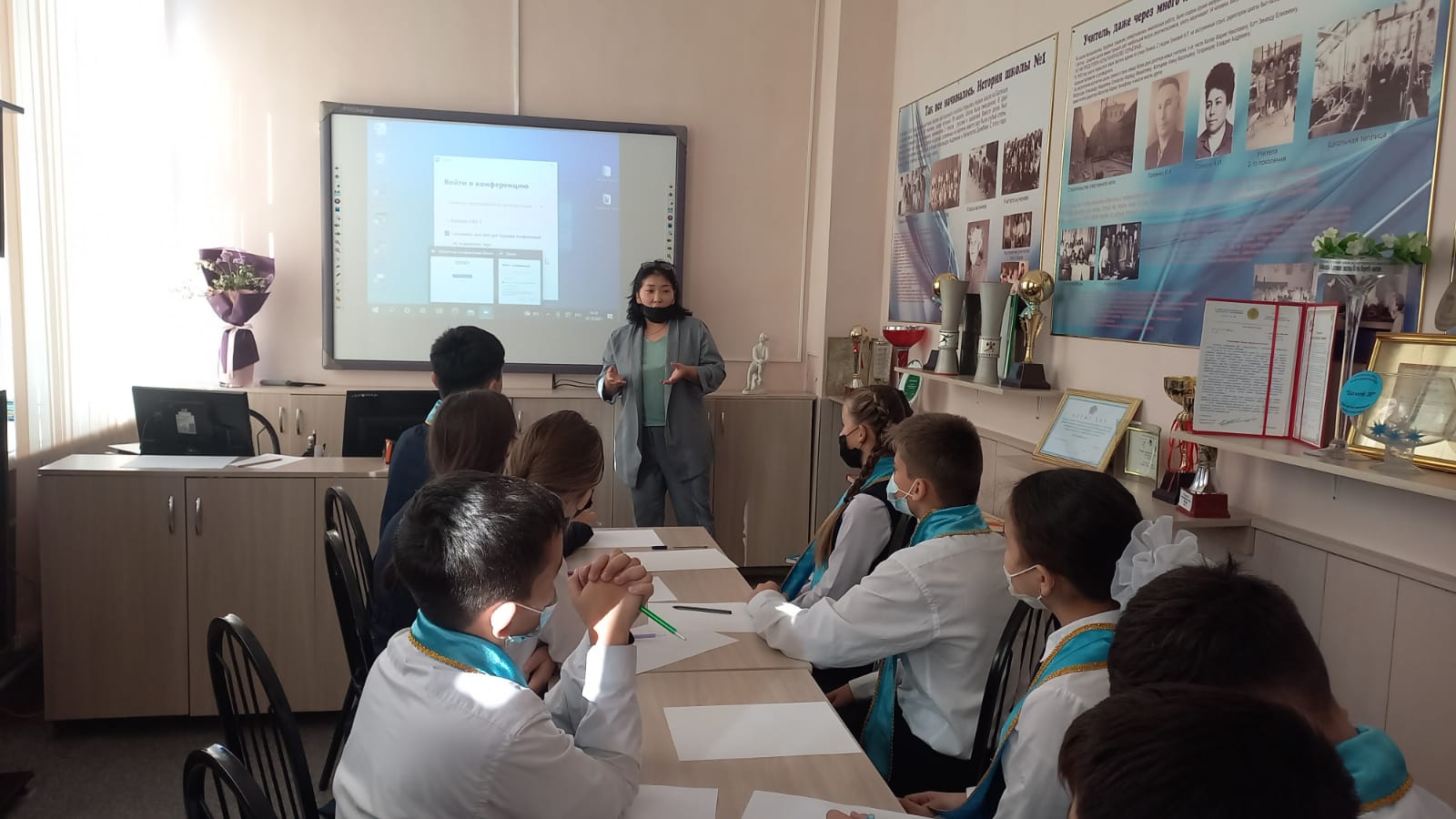 